Quelques métiers de la musiqueLe compositeur invente et écrit de la musique pour qu’elle soit 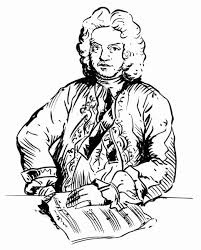 jouée ou chantée par des musiciens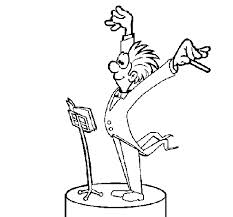 Le chef d’orchestre dirige les musiciens de l’orchestreL’instrumentiste joue d’un instrument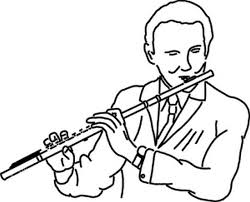  Le professeur apprend la musique aux élèves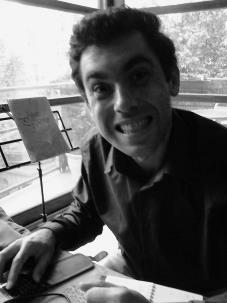 Quelques métiers de la musiqueLe compositeur invente et écrit de la musique pour qu’elle soit jouée ou chantée par des musiciensLe chef d’orchestre dirige les musiciens de l’orchestreL’instrumentiste joue d’un instrument  Le professeur apprend la musique aux élèves 